REQUERIMENTO Nº 737/2018Requer Voto de Pesar pelo falecimento da SRA. SANDRA LIA BISCHAIN, ocorrido recentemente. Senhor Presidente, Nos termos do Art. 102, Inciso IV, do Regimento Interno desta Casa de Leis, requeiro a Vossa Excelência que se digne a registrar nos anais desta Casa de Leis voto de profundo pesar pelo falecimento da Sra. Sandra Lia Bischain, ocorrido no último dia 28 de maio. Requeiro, ainda, que desta manifestação seja dada ciência aos seus familiares, encaminhando cópia do presente à Rua Albert Einstein, 111, Parque Frezzarin, nesta cidade.Justificativa:A Sra. Sandra Lia Bischain tinha 56 anos e era filha de Francisco Bischain e Vilma Soares Bischain e deixou os filhos Lyandro, Eduardo e Marcella.Benquista por todos os familiares e amigos, seu passamento causou grande consternação e saudades; todavia, sua memória há de ser cultuada por todos que em vida a amaram.Que Deus esteja presente nesse momento de separação e dor, para lhes dar força e consolo.É, pois, este o Voto, através da Câmara de Vereadores, em homenagem póstuma e em sinal de solidariedade.                    Plenário “Dr. Tancredo Neves”, 29 de maio de 2018. José Antonio FerreiraDr. José-Vereador-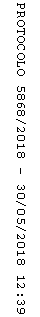 